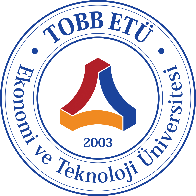 TOBB EKONOMİ VE TEKNOLOJİ ÜNİVERSİTESİNDEN İLİŞİĞİ KESİLEN ÖĞRENCİLERE7143 SAYILI KANUN İLE TANINAN HAKLAR İÇİN BAŞVURU FORMUAşağıda açık kimliğim ve öğrenim bilgilerim yazılı olup, kamuoyunda öğrenci affı olarak nitelenen ve 18 Mayıs 2018 tarih ve 30425 sayılı Resmi Gazetede yayımlanarak yürürlüğe giren, 2547 Sayılı Yükseköğretim Kanunu’na, 7143 sayılı kanunun 44 üncü maddesi ile eklenen geçici 78 inci madde hükümlerinden yararlanmak istiyorum.Gereğini saygılarımla arz ederim, Ad-Soyad 									Tarih/İmzaEklerEk-1 Terör suçundan ceza alamadığına ilişkin savcılık belgesiEk-2 Nüfus cüzdanı fotokopisiEk-3 Askerlik yapan adaylar için terhis belgesiÖĞRENCİNİN*Bu form doldurulduktan sonra Öğrenci İşleri Müdürlüğüne teslim edilecektir.7143 Sayılı Kanun Af EsaslarıTOBB ETÜ' den ve farklı yükseköğrenim kurumlarından ilişik kesilmesi nedeniyle 2547 SAYILI YÜKSEKÖĞRETİM KANUNU'NA 7143 SAYILI KANUNLA EKLENEN GEÇİCİ 78. MADDE KAPSAMINDA TOBB ETÜ'YE BAŞVURACAKLARIN DİKKATİNE!Önemli tarihler:7143 Sayılı Kanundan yararlanmak için son başvuru tarihi: 18 Eylül 20182018-2019 Güz yarıyılı eğitim ücretinin ödenmesi: 9-31 Ağustos 2018Ders kayıtları: 3-7 Eylül 2018ÖNEMLİ HATIRLATMA: Başvuru süreci 18 Eylül 2018 tarihi mesai bitimine kadar olmakla birlikte Üniversitemizin üç dönemli eğitim uygulaması ve güz dönemi derslerinin 3 Eylül 2018 tarihinde başlayacak olması nedeniyle eğitim ücreti ödemesi ve ders kayıt işlemlerinin yukarıda belirtilen tarihlere göre yapılması önemle rica olunur.Müracaat süresi içinde askerlik zamanı gelmiş olanların askerlikleri tecil edilmiş sayılır. Bu maddenin yürürlüğe girdiği tarihte askerlik görevini yapmakta olanlar terhislerini takip eden 2 ay içinde ilgili yükseköğretim kurumuna başvurmaları halinde bu maddede belirtilen haklardan yararlandırılır.Bu kapsam hakkında detaylı bilgilere 18/05/2018 tarih ve 30425 sayılı Resmi Gazeteden ulaşılabilir.Başvuruda bulunacak adayların başvuru formunu doldurarak Öğrenci İşleri Müdürlüğüne teslim etmeleri veya oim@etu.edu.tr adresine göndermeleri rica olunur.Adı:Cep Telefonu:Soyadı:E-posta:TC Kimlik numarası:Ev Telefonu:Adres:Adres:İlişiği Kesilmeden Önce Kayıtlı Olduğu Fakülte/Enstitü:Öğrenci Numarası:Bölüm:Burslu-Ücretli:Sınıf:☐Hazırlık☐1. Sınıf2. Sınıf3.sınıf4.sınıfYüksek LisansDoktoraİlişiğin Kesilme Nedeni:BaşarısızlıkKendi İsteği ile Kayıt SildirmeDisiplin SuçuKayıt YenilememeDiğer (Lütfen açıklama yapınız)İlişiğin Kesildiği Tarih (Yıl/Dönem):